ModellingExamples1. Bruce starts a new company. In year 1 his profits will be £20 000. He predicts his profits to increase by £5000 each year, so that his profits in year 2 are modelled to be £25 000, in year 3, £30 000 and so on. He predicts this will continue until he reaches annual profits of £100 000. He then models his annual profits to remain at £100 000.Calculate the profits for Bruce’s business in the first 20 years.State one reason why this may not be a suitable model.Bruce’s financial advisor says the yearly profits are likely to increase by 5% per annum. Using this model, calculate the profits for Bruce’s business in the first 20 years.2. A piece of A4 paper is folded in half repeatedly. The thickness of the A4 paper is 0.5 mm.Work out the thickness of the paper after four folds.Work out the thickness of the paper after 20 folds.State one reason why this might be an unrealistic model.Test Your Understanding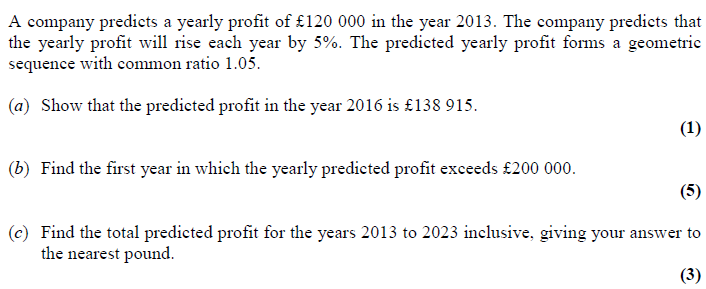 ExtensionAEA 2007 Q5The figure shows part of a sequence , of model snowflakes. The first term  consist of a single square of side . To obtain , the middle third of each edge is replaced with a new square, of side , as shown. Subsequent terms are added by replacing the middle third of each external edge of a new square formed in the previous snowflake, by a square  of the size, as illustrated by .a) Deduce that to form , 36 new squares of side  must be added to .b) Show that the perimeters of  and  are  and  respectively.c) Find the perimeter of .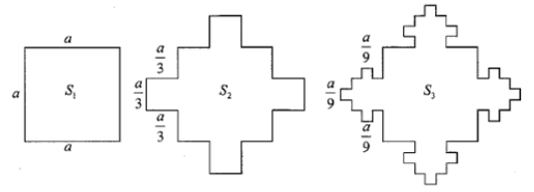 